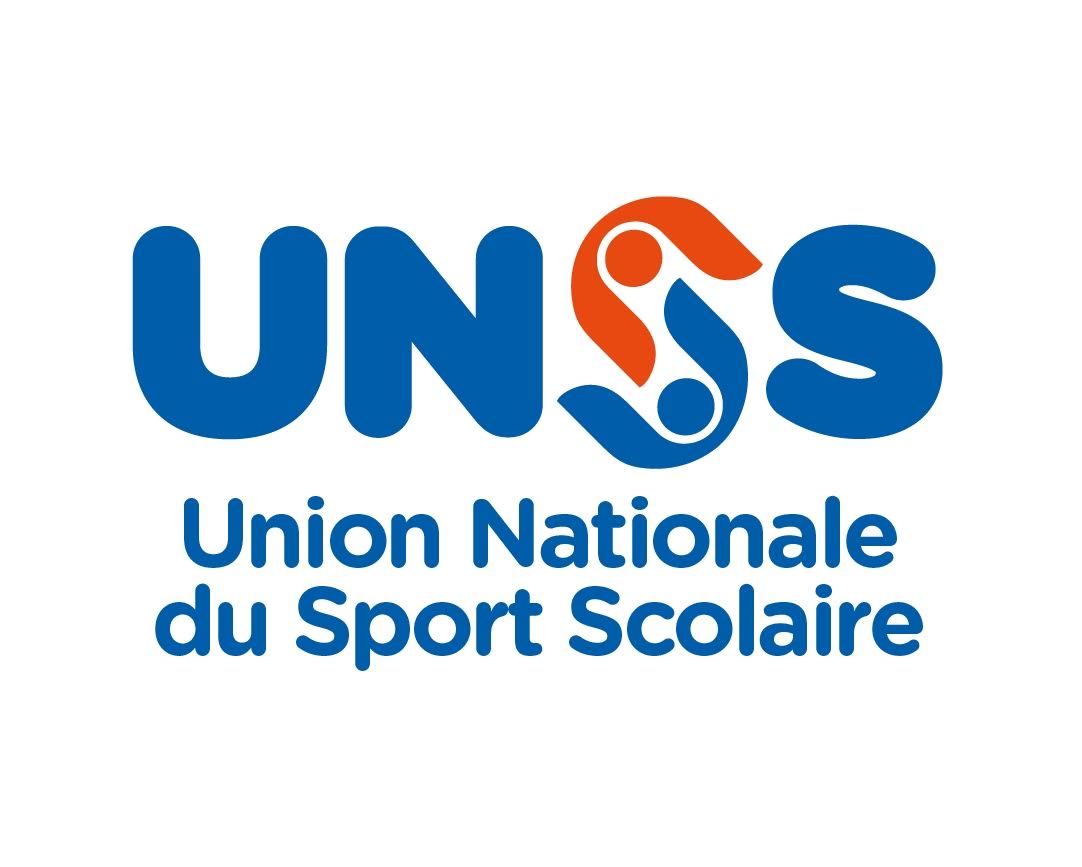 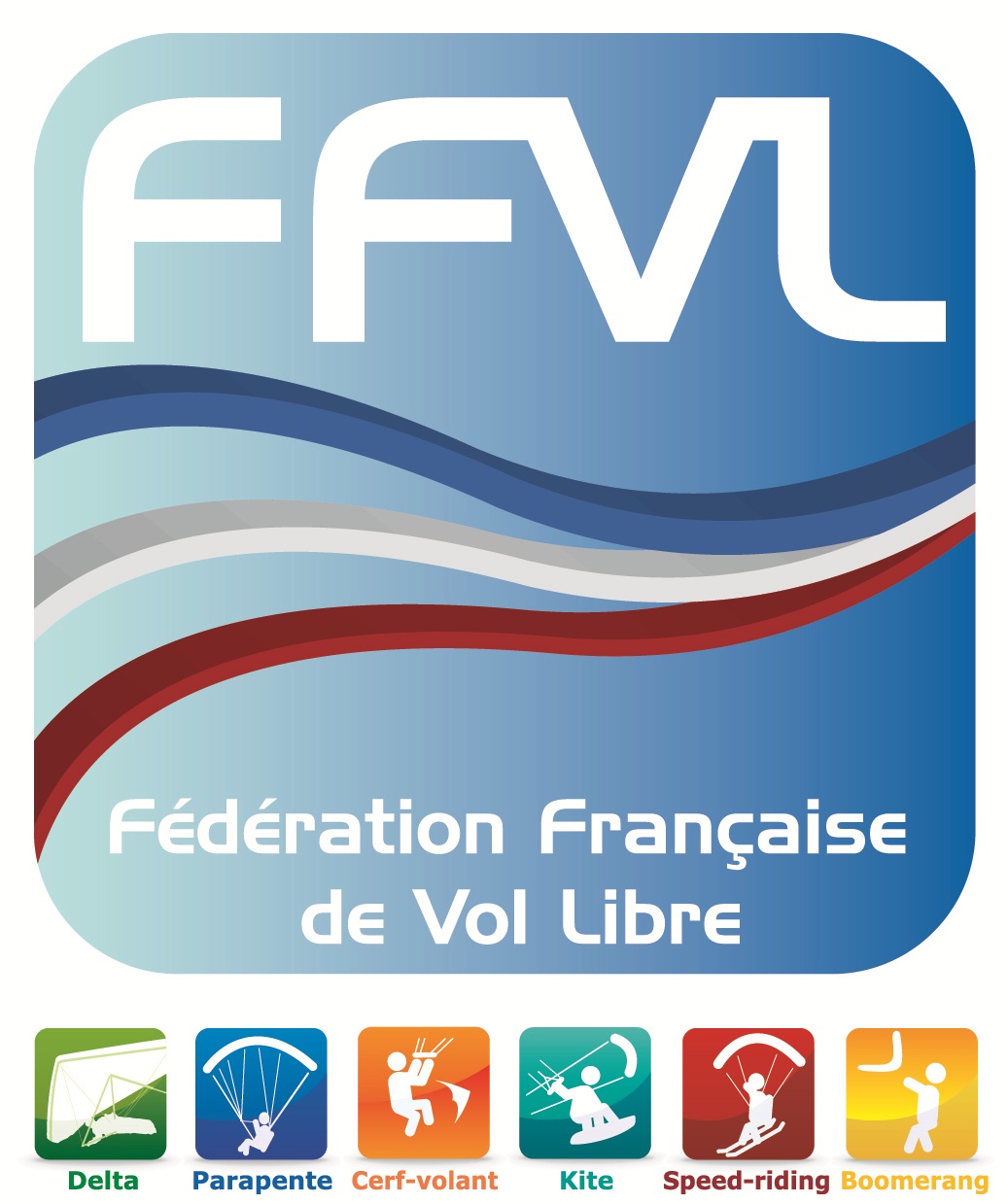 Pour nous permettre d’anticiper la logistique et l’organisation des épreuves, nous vous remercions de retourner cette fiche aux deux adresses ci-dessous,impérativement avant le 6 juillet 2017Attention :Compétiteurs : équipes de 2 à 4 (règlement modifié ; toujours les 2 meilleurs résultats pris en compte par groupe d’épreuves)Encadrants : 2 (exceptionnellement 1 seul, sous réserve d’accord préalable entre structures de même catégorie)J.O : Jeunes OfficielsLes accompagnateurs hors encadrement ne doivent pas apparaître sur cette fiche.Catégorie (cocher la case correspondante, renseigner une fiche par catégorie) :Equipe Collège Etablissement		Equipe Lycée Etablissement		Equipe Collège Excellence			Equipe Lycée Excellence			Equipe Minimes CLUB/ÉCOLE 			(Participant à l’Open Jeunes FFVL)Equipe Cadets CLUB/ÉCOLE			(Participant à l’Open Jeunes FFVL)Responsable (contact) : Adresse postale : Email : Tél :	 CLUSES-SAMOËNS (74)18 au 21 octobre 2017FICHE DE PRE-INSCRIPTIONFFVL Commission Jeunes1 place Goiran06000 Niceemilie@ffvl.fretService départemental UNSSInspection académique du Jura335 Rue Ragmey39000 Lons le Sauniersd039@unss.orgEtablissement ou clubVilleAcadémie ou LigueNbcompétiteurs NbJONbencadrants 